Parental agreement for education setting to administer medicine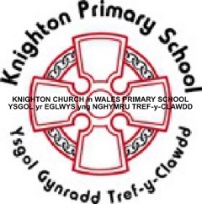 Knighton Church in Wales Primary School needs your permission to give your child medicine. Please complete and sign this form to allow this.Name of child _____________________________________   Date of birth ______________                                Child’s healthcare need  _______________________________________________________Name of parent/carer ________________________________________________________Relationship to child    ________________________________________________________Daytime telephone number/s  __________________________________________________Name/type of medicine (as described on the container) ________________________________________________________________________________________________________Date dispensed, if dispensed by GP  __________________  Expiry date  ________________Agreed review date if needed (to be initiated by Sarah Hamer) _______________________Days to be taken: Monday /  Tuesday /  Wednesday /  Thursday /  Friday             Starting on ______________________________     Time ___________________    Dosage and method  ________________________________________________Special precautions  _____________________________________________________________________________________________________________________________________Are there any side effects that the setting needs to know about? _________________________________________________________________________________________________Procedures to take in an emergency  _______________________________________________________________________________________________________________________I understand that I must deliver the medicine personally to Sarah Hamer in the school office and that I must notify the setting of any changes to any of the details above in writing.Signature _______________________________________    Date  _____________________  Printed name _______________________________________________________________